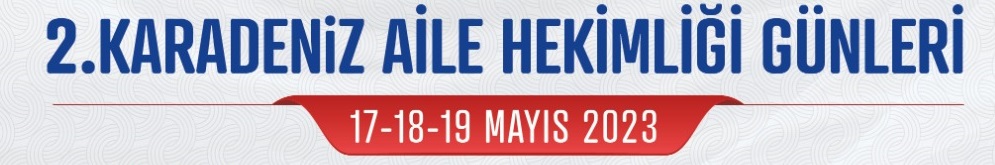 Kongre Bildiri Gönderim FormuBu formu bildiri@kahg.org e-posta adresine göndermeniz gerekmektedir.İstediğiniz bildiri türü: Sözel Bildiri ya da Poster Bildiri şeklinde yazılacaktır.Sunacak Kişi ve Kurum Bilgileri: Örn: Erdinç Yavuz, Samsun Üniversitesi, Aile Hekimliği Ana Bilim Dalı, Samsunİletişim Bilgileri: e-posta:                                                                 Cep Telefonu: Bildiri Sözel Sunum olarak kabul edildiği takdirde hangi yöntemle sunmak istiyorsunuz?□ Yüz yüze salonda oturuma katılarak□ Online olarak salondaki bildiri oturumuna katılarak (Size bir online oturum linki gönderilecektir.)Başlık: Her Harfi Büyük YazılacakYazarlar: Örn: Ahmet Yıldız1, Ayşe Çelik2, Ali Yılmaz1, Fatma Çakır1Yazar Kurum Bilgileri: Örn: 1Sağlık Bilimleri Üniversitesi, Samsun Eğitim ve Araştırma Hastanesi, Aile Hekimliği Kliniği, Samsun2İl Sağlık Müdürlüğü, SamsunAMAÇ: GEREÇ-YÖNTEM: BULGULAR: SONUÇ: Anahtar Kelimeler: En az 3 anahtar kelime yazılmalıdırBu formu bildiri@kahg.org mail adresine göndermeniz gerekmektedir.